ПЛАН Организационно-технических мероприятий по улучшению условий и охраны труда, здоровья работающих и воспитанников 2020-2021 г.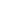 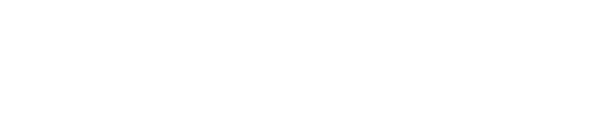 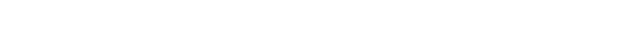 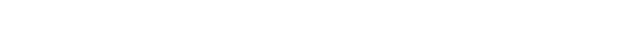 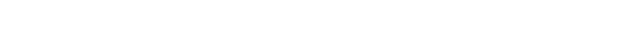 муниципального бюджетного дошкольного образовательного учреждения города Ростова-на-Дону «Детский сад № 288»1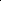 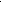 Инструктажи по оказанию первой помощиработникам1 раз в квартал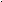 Зам. зав. по АХЧ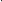 Рыбинская Н.Н.2Инструктажи по оказанию первой помощиработникам ( воспитанникам)1 раз кварталСтарший воспитательПриймакова А.С.3Занятия с персоналом: практическаядоврачебная помощь при травмах, ожогах,кровотечениях.1 раз в годЗам. зав. по АХЧРыбинская Н.Н.4Проверка работы персонала с электрическими приборами (пылесос, исправность розеток и выключателей, аудио-видео техника, компьютеры)постоянноКомиссия по ОТ5.транспортного травматизма в летний период»Июнь-августСтарший воспитательПриймакова А.С.6.Обучение пожарно-техническому минимумуработников.По графикуЗам. зав. по АХЧРыбинская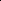 Н.Н.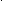 7.Проверка работы работников пищеблока пао пользованию электроприборами (электроплита, электромясорубка, электросковорода, холодильные шкафы, миксер, овощерезка)постоянноКомиссия по ОТ8.Проверка оборудования детской мебели вгрупповых комнатахпостоянноСтарший воспитательПриймакова А.С.9.Контроль за комплектованием аптечек1 раз в кварталСтарший воспитательПриймакова А.С.10сотрудников.В течение годаСтарший воспитательПриймакова А.С.Зам. зав. по АХЧРыбинская Н.Н.11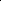 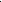 Инструктажи (целевой, внеплановый) по охране труда и технике безопасности сотрудников детского сада (безопасное проведение детских праздников, разовые работы, введение новых инструкций, нормативных правовых актов и др.)в течение года,Старший воспитательПриймакова А.С.Зам. зав. по АХЧРыбинская Н.Н.12Контроль за освещенностью в детском саду и на его территорииежеквартальноЗам. зав. по АХЧРыбинская Н.Н.13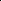 Проверка состояния территории детского сада для своевременного устранения причин, несущих угрозу жизни и здоровью воспитанников и сотрудниковпостоянноЗам. зав. по АХЧРыбинская Н.Н.14Контроль за работой прачечной (исправность утюгов, стиральных машин и др. оборудования)постоянноЗам. зав. по АХЧРыбинская Н.Н.15Работа с родителями по детского бытового (индивидуальные беседы, собрания)1 раз в кварталСтарший воспитательПриймакова А.С.16Наличие наглядного информационного материала в группах по безопасности жизни и деятельности детей1 раз в кварталСтаршийВоспитательПриймакова А.С.17Контроль за состоянием и эффективностью работы вентиляционных установок, отопленияпостоянноЗам. зав. по АХЧРыбинская Н.Н18Контроль за своевременностью прохождения медицинских осмотровСогласно графикаЗаведующийСаранцева И.Н.19Разработать и утвердить перечень рабочихмест подлежащих аттестации.1 раз в пять летЗам. зав. по АХЧРыбинская Н.Н20Оформление и дополнение материалами уголков безопасностиВ течение годаВоспитателиЗам. зав. по АХЧРыбинская Н.Н21Обновление стенда по охране труда1 раз в кварталЗам. зав. по АХЧРыбинская Н.Н22Проведение вводного инструктажа поохране трудаПри устройстве сотрудника на работуЗаведующийСаранцева И.Н.